Titolo progetto:_____________________________________Settore di attività:____________________________________Componenti team progetto:____________________________ 1 -Riepilogo delle Previsioni economiche della iniziativa:2-  Numero dei dipendenti attualmente in forza e/o che si prevede    di utilizzare nei periodi considerati al punto precedente.Breve descrizione ______________________________________________________________________________________________________________________________________________________________________________________________________________________________________________________________________________________________________________________________________________________________________________________________________________________________________________________________________________________________________________________________________________________________________________________________________________________________________________________3- Principali  rapporti commerciali e finanziari previsti per l'iniziativa 	(clienti, fornitori, banche): Breve descrizione________________________________________________________________________________________________________________________________________________________________________________________________________________________________________________________________________________________________________________________________________________________________________________________________________________________________________________________________________________________________________________________4 -  Programma degli investimenti :a) Descrizione dell'investimento (vedi relazione allegata)b) Sintesi dell'investimento e del costo .  c) Piano finanziario di copertura Spese  già compiute alla data di presentazione della domanda  Euro: Tempi di attuazione del programma di investimento:   -  Inizio:                                    Fine:Firma Legale Rappresentante.PARTE PRIMA Sommario esecutivoStruttura societariaFondatori			Attività attuali			Quote(Informazioni su Soci) Socio A ____________________________________________________________________________________________________________________________________________________________________________________________________________________________________________________________Socio B____________________________________________________________________________________________________________________________________________________________________________________________________________________________________________________________Socio C____________________________________________________________________________________________________________________________________________________________________________________________________________________________________________________________ecc________________________________________________________________________________________________________________________________Tipo di Società						Motivazioni S.r.l.S.a.s. S.n.c. Ditta IndividualeCooperativaPiccola CooperativaBusiness						Motivazioni al business Definizione dell'area di business in cui l'aziendaintende operare (produzione, commercio, servizi,ecc)___________________________________________________________________________________________________________________________________________________________________________________________________________________________________________________________________________________________________________________________BUSINESS IDEA Settore Produttivoe/o Servizio Offerto________________________________________________________________________________________________________________________________________________________________________________________________________________________________________________________________________________________________________________________________________________________________________________________________________________________________________________________________________________________________________________________Posizionamentonel settore di intervento___________________________________________________________________________________________________________________________________________________________________________________________________________________________________________________________________________________________________________________________ConcorrenzaStrategie prezziCollegamento tra la business idea proposta e le finalità del Progetto UPPER, con particolare riferimento alle Nature Based Solution (NBSs) ________________________________________________________________________________________________________________________________________________________________________________________________________________________________________________________________________________________________________________________________________________________________________________________________________________________________________________________________________________________________________________________Schema per la descrizione del Business Model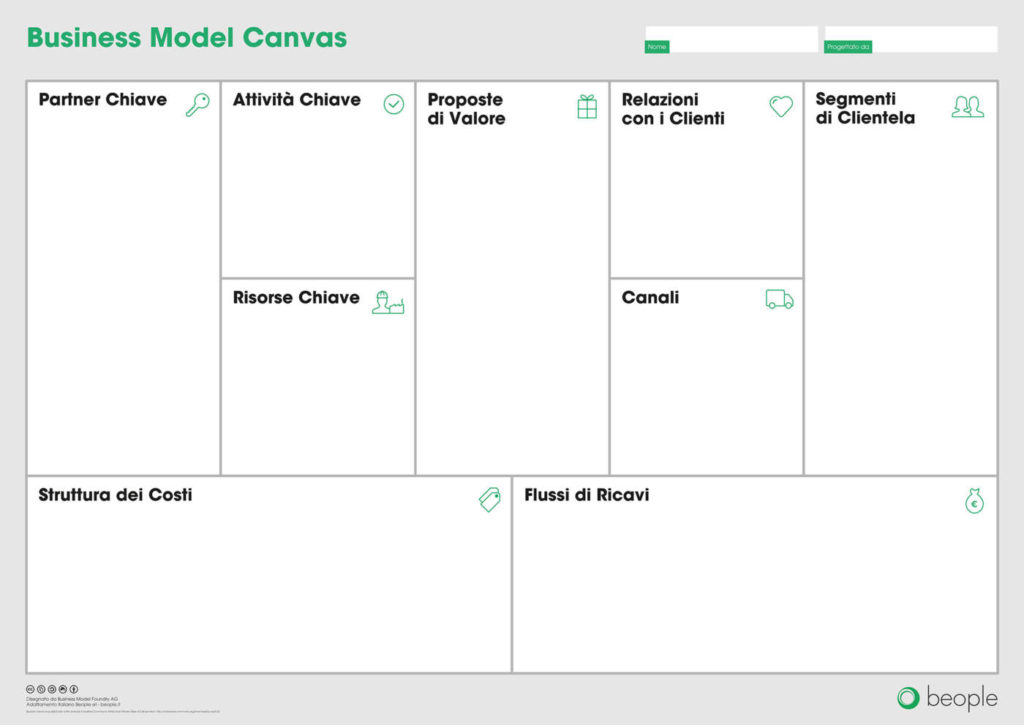 Focus: schema per dettagliare la Sez. “Proposta di valore” del Business Model PARTE SECONDALa struttura giuridica, il prodotto, i mercatiLa Storia dell'azienda  Il passato_______________________________________________________________________________________________________________________________________________________________________________________________________________________________________________________________________________________________________________________________________________________________________________________________________________________________________________________________________________________________________________________________________________________________________________________ - Il presente_______________________________________________________________________________________________________________________________________________________________________________________________________________________________________________________________________________________________________________________________________________________________________________________________________________________________________________________________________________________________________________________________________________________________________________________ - Il futuro_______________________________________________________________________________________________________________________________________________________________________________________________________________________________________________________________________________________________________________________________________________________________________________________________________________________________________________________________________________________________________________________________________________________________________________________La Struttura organizzativaI CURRICULUM(dettagliati curriculum scolastici/lavoro)  _______________________________________________________________________________________________________________________________________________________________________________________________________________________________________________________________________________________________________________________________________________________________________________________________________________________________________________________________________________________________________________________________________________________________________________________MANSIONI(che assumeranno nella nuova iniziativa)_______________________________________________________________________________________________________________________________________________________________________________________________________________________________________________________________________________________________________________________________________________________________________________________________________________________________________________________________________________________________________________________________________________________________________________________OBIETTIVI E STRATEGIA-  Obiettivi e strategia				________________________________________________________________________________________________________________________________________________________________________________________________________________________________________________________________________________________________________________________________________________________________________________________________________________________________________________________________________________________________________________________-  Il Mercato__________________________________________________________________________________________________________________________________________________________________________________________________________________________________________________________________________________________________________________________________________________________________________________________- La Concorrenza____________________________________________________________________________________________________________________________________________________________________________________________________________________________________________________________________________________________________________________________________________________________________________________________________________________________________________________________________________________________________________________________________________________________________________________________________________________________________________________________________________________________________________________________________________________________________________________- Promozione e pubblicità__________________________________________________________________________________________________________________________________________________________________________________________________________________________________________________________________________________________________________________________________________________________________________________________- Il piano di Marketing_____________________________________________________________________________________________________________________________________________________________________________________________1° Esercizio2° Esercizio3° Esercizio- Fatturato- Investimenti- Costi di gestione Voci di spesa 1° Esercizio  2° Esercizio3° Esercizio°Immobili °Ristrutturazioni°Macchinari°Attrezzature°Automezzi°Brevetti /ProgrammiTotale1° Esercizio2° Esercizio3° Esercizio°Mezzi propri°Nuovi apporti di capitale°Prestiti da soci°Finanziam. pubbliciTotale StakeholderAree dell’impatto economico-sociale della business idea  (es. benessere, salute psico-fisica, equità sociale; creazione di green jobs; inclusività sociale ecc.)cittadiniscuole e universitàpubblica amministrazioneimprese (se occorre, specificare per settore di appartenenza: es. imprese culturali, agroalimentari, alberghiere, terzo settore ecc.)